GMC PTO BOARDNOMINATION FORMSCHOOL YEAR: 2020-2021Email completed form by March 23, 2020 to Chii Onyeagocha VP Programs and Nominating Committee Chair at pharmwizz@gmail.comCandidate’s Name: 			___________________________________________Candidate’s School (s):                                ___________________________________________Candidate’s Email:			___________________________________________                               Candidate’s Telephone: 			___________________________________________All interested candidates must be a member in good standing with their PTO’s, and having read attached GMC PTO Standing Rules outlining all Board position and duties, declare their interest for the following Board position (s) of: (check any of the following positions)In one paragraph, describe your experience, skills and why you’re interested in a position.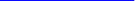 Candidate’s SignatureI have served GMSD in the following leadership positions and/or committees. Submitted by: 	_____________________________________________Date: 		_____________________________________________PresidentVP ProgramsVP Cultural ArtsVP HospitalityVP LegislativeSecretaryTreasurerVP MembershipVP Communications